МАГИСТРАТУРИ, СТИПЕНДИИ, СТАЖОВЕMA in European History and Civilization The final deadline for the Europaeum’s 2013-2014 MA programme in European History and Civilization with terms spent at Leiden, Paris and Oxford is at the end of this month. This programme offers graduate students a special opportunity to deepen their knowledge of European history and institutions, their philosophical and historical backgrounds and underpinnings, and their social and economic contexts, through the lens of three different university worlds. This knowledge plays an increasingly crucial role in practical decision-making and strategic planning, where Europe-wide and global contact and negotiation is required. For further information, see Application details on our website. Deadline: 30 June 2013Стипендии за магистратура по човешки праваЧетири партньорски университета отпускат стипендии за двугодишна магистърска програма по права на човека и демократизация. Този проект се осъществява с финансовата подкрепа на Европейския инструмент за демокрация и човешки права (EIDHR) в сътрудничество с Европейския междууниверситетски център във Венеция.Висшите училища, които участват в програмата, са: Yerevan State University в Армения (координатор), Taras Shevchenko National University of Kyiv в Украйна, Belarusian State University в Беларус, University of European Political and Economic Studies (USPEE) в Молдова.Кандидатите трябва да имат диплома за балакавър като специалността не е от значение. Възрастови ограничения също няма. Изисква се обаче свободно владеене на английски и руски език. По програмата се отпускат определен брой стипендии, които покриват пътните разходи (до 600 евро) и месечно финансиране в размер на 250 евро.Пакетът с документи за кандидатстване включва формуляр, автобиография, мотивационно писмо, есе на тема правата на човека и демократизацията, контакти на двама референти, копие на дипломата за висше образование, академична справка, сертификат за успешно положен изпит по език. Допълнителна информация може да откриете на страницата на проекта.Краен срок: 30 юни 2013 г. Безплатна магистратура по технологии в ЕстонияТехническият университет в Талин, Естония организира магистратура по технологии и услуги на електронното управление. Информацията е на Националния център за информация и документация (НАЦИД).Програмата е двугодишна и се провежда изцяло на английски език. Желаещите да кандидатстват могат да подадат своите документи и за освобождаване от такса за обучение до 1 юли 2013 г. Подробна информация може да откриете на официалната страница на университета.Пълни стипендии за обучение в МакедонияУниверситетът по информационни науки и технологии "Св. Апостол Павел" – Охрид в Македония отпуска пълни стипендии на български студенти за академичната 2013/2014 г. Кандидатите трябва да са завършили средно образование, да не са по-възрастни от 20 години и да владеят добре английски език. Финансовата помощ ще покрие таксата за обучение, разходите по настаняване и храна (пълен пансион) в общежитията на университета, карта за транспорт, здравно осигуряване, както и месечна стипендия в размер на около 120 щатски долара. Подробна информация може да откриете на страницата на университета.Крайният срок за кандидатстване е 30 юни 2013 г. Стипендии за MBA програма във ВиенаWU Executive Academy , част от Виенския университет по икономика и бизнес, обяви стипендии за избрани Professional MBA специализации. Паричната помощ ще се отпуска въз основа на заслугите на кандидатите, а възможността е отворена за граждани от всички националности.Стипендиите на академията са частични и покриват до 50% от учебната такса. Те ще се присъждат по време на цялата година за следните специализации на професионалните МВА програми: Професионална MBA "Контрол" (Professional MBA Controlling)Професионална MBA "Финанси" (Professional MBA) Професионална MBA "Енергиен мениджмънт" (Professional MBA Energy Management)Професионална MBA "Маркетинг и продажби" (Professional MBA Marketing & Sales)Професионална MBA "Управление на проекти и процеси" (Professional MBA Project & Process Management).Кандидатите трябва да имат завършено висше образование (поне бакалавърска степен) и минимум три години трудов стаж в подходяща област, сходна на тази, за която кандидатстват. Също така те трябва да имат силна мотивация, да нямат финансова възможност сами да покрият цялата сума и да са под 40 годишна възраст. Освен стандартните документи за кандидатстване, желаещите за стипендия трябва да предоставят мотивационно писмо, препоръка и актуална справка за доходите си. Допълнителна информация за стипендиите и за начините на кандидатстване може да откриете на официалната страница на институцията.Крайният срок за програмите, които започват през есента на 2013 г., е 30 юни.На втория етап от конкурса ще бъдат проведени интервюта с четирима одобрени младежи. Срещите ще се проведат на 22 май в Стопанския факултет на Софийския университет. Крайният резултат ще бъде известен на 24 май. Повече информация има на страницата на фондацията.Стипендии за обучение по икономика в АвстралияФакултетът по бизнес, икономика и право към University of Queensland (UQ) в Австралия отпуска стипендии за обучение в бакалавърска програма по икономика. Кандидатстването за стипендията става след като премине процедурата за подбор в университета. Програмите са с продължителност от три години.Стипендията покрива 100% от таксата за обучение, като в допълнение бъдещите студенти ще получават 20 хил. австралийски долара годишно за издръжка и еднократна сума от 500 долара. Към тези суми ще им бъде осигурен и самолетен билет за връщане в страната на пребиваване. От кандидатите се изисква да са положили успешно изпит по CAE (Cambridge Certificate in Advanced English) ниво А или да притежават чужда диплома по международната програма International Baccalauareate (IB). За да се класират за стипендията, те трябва да попълнят формуляра за кандидатстване до 31 август 2013 г. Вторият период за подаване на документи е 30 ноември 2013 г. Първият семестър ще започне през 2014 г.Подробна информация можете да откриете на страницата на университета.Частични стипендии за бакалаври в ЧехияАнгло-американският университет в Чехия (AAU) ще отпусне частични стипендии на първите петима нови студенти, приети да се обучават в бакалавърската програма за Централна и Източна Европа (CEES). Финансовата помощ представлява намаляване таксата за обучение на половина само за първата година на обучение. Работният език е английски.От кандидатите се изисква да попълнят онлайн формуляр, към който да приложат следните документи: диплома за завършено средно образование (нотариално заверено); есе на тема: "Защо бих искал/а да се запиша в програмата CEES?"; автобиография; две препоръки и сертификат за успешно положен изпит по английски език (TOEFL, FCE, CAE, IELTS).Подробна информация за възможността може да откриете на официалната страница на университета. Всички документи трябва да се изпратят не по-късно от 30 юни 2013 г.Europaeum Internships We offer internships for one to three months, and each intern will be asked to support general office work, work on current events and will be given a relevant research project to work on and help develop. We will help in finding housing and cover all their local costs, as part of a support package including food and local travel.Interns for periods starting from March 2014 are now being considered. If you know anyone who might be interested, please ask them to forward a CV and covering letter, including details of two referees (preferably one academic and one professional) to the Europaeum office.Стипендии за предприемачи на Европейското училище по мениджмънтЕвропейското училище по мениджмънт и технологии ESMT в Берлин, Германия отпуска частични стипендии на млади предприемачи за обучение в Executive MBA програма. По този проект училището си партнира с немския вестник Der Tagesspiegel.Финансовата помощ в размер на 40 хил. евро ще бъде отпусната на млади предприемачи, които или наскоро са основали фирма, или имат подготвен осъществим бизнес план.Обучението е с продължителност от 18 месеца и завършилите го успешно ще получат квалификацията: магистър по бизнес администрация. Предприемачите ще имат възможност да работят докато учат и да специализират в едно от двете направления:"Международен мениджмънт" и "Технологии и иновации". Работният език е английски.Желаещите да се класират за стипендия трябва да отговарят на общите изисквания за кандидатстване в европейското училище и допълнително да изпратят мотивационно писмо, в което да опишат как програмата ще спомогне за развитието на тяхната компания.Обучението на одобрените кандидати ще започне през месец октомври т.г. Подробна информация може да откриете на официалната страница на ESMT. Краен срок: 2 септември 2013 гСтипендии "Ото Байер"За стипендиите "Ото Байер" на фондация "Байер" могат да кандидатстват студенти по биология, химия, физика и други природни науки, а също и медицина или фармация.Финансовата помощ се отпуска за летни курсове, стажове, учебни проекти, дипломни работи и разработване на докторски тези в Германия.Срокът на подпомагане е не повече от година, а стипендиите покриват разходи за живот, път и такива, свързани с разработването на конкретния проект.Необходимите документи влючват потвърждение от приемащ немски университет, мотивационно писмо, академична справка, резултати от езиков тест, проектно предложение и бюджет.Повече информация за стипендиите може да намерите в раздел "Ото Байер", а за процеса на кандидатстване - в раздел "Условия за кандидатстване" на интернет страницата на фондацията.Краен срок: 15 юли 2013Стипендии за мобилност на изследователиИзследователи от всички националности и възрасти могат да кандидатстват за финансиране на мобилност по програма EURIAS.В програмата участват 16 висши учебни заведения, в които може да се осъществи научният престой. Сред тях са реномирани институции в Берлин, Болоня, Брюксел, Виена, Йерусалим, Лион, Париж, Упсала, Фрайбург и Цюрих.Финансирането се отпуска за срок от 10 месеца и е в размер между 26 и 38 хил. евро на човек в зависимост от квалификацията, като допълнително се покриват разходи за настаняване и път. Осигурен е и бюджет за научна дейност.Допустими са проекти най-вече в областта на социалните и хуманитарните науки. Възможно е да бъдат одобрени и проекти в областта на природните науки при условие, че не изискват интензивна работа в лаборатория или ако са интердисциплинарни.Кандидатите трябва да имат докторска степен и поне две години изследователски опит. Изключение се прави за юристи, като за тях изискването е за магистърска степен и поне 6 години изследователски опит.Необходимите документи за участие в конкурса включват попълнен формуляр за кандидатстване, CV, копия от публикации (2 за младши и 5 за старши изследователи) и предложение за изследователски проект.Стипендии се отпускат ежегодно, a предстоящият краен срок за кандидатстване е 5 юли 2013 г. Повече информация може да намерите на интернет страницата на програма EURIAS.Финансиране за научна дейност в БарселонаБарселонският Universitat Pompeu Fabra (UPF) отпуска стипендии на млади учени от цял свят за изследователска дейност в областта на социалните и хуманитарни науки, информационните и комуникационни науки или здравни науки.Възможността се осъществява с подкрепата на програма Marie Curie COFUND, която цели да съфинансира 24 международни проекта.Кандидатите трябва да имат докторска степен. След като бъдат одобрени, те ще подпишат тригодишен договор, по който ще получават брутно възнаграждение за труда си в размер на 47 300 евро на година. В допълнение към тази сума ще им бъдат отпуснати още 800 евро на година за покриване на пътните разходи и 3 000 евро за покриване на разходите по проекта им.Част от документите за участие в подбора включват автобиография, предложение за изследователски проект, имената на трима референти. Допълнителна информация има на страницата на UPF.Крайният срок за кандидатстване е 1 юли 2013 г. Пълна стипендия за докторантура в Шефилдския университетДепартаментът по руски и славянски науки към университета в Шефилд, Великобритания отпуска пълна стипендия за обучение в докторантура по фолклор и литература на Кавказкия регион.Кандидатите трябва да владеят свободно руски език и да демонстрират интерес в областта на посочения регион. Знанието на кавказки език ще се счита за предимство.Стипендията покрива цялата такса за обучение, разходите за живот и разноските по изследователския проект. Заинтересованите да кандидатстват трябва да изпратят автобиография, предложение за научно изследване и мотивационно писмо.Допълнителна информация за възможността има на страницата на университета.Крайният срок за подаване на документи е 30 юни 2013 г. Стипендии за докторантури в ИталияЗа академичната 2013/ 2014 г. италианският University of Trento ще отпусне 23 стипендии за обучение в някоя от следните три програми: докторантура по икономика и мениджмънт (9 стипендии), докторантура по локално развитие и глобална динамика (4 стипендии) и докторантура по социология и социални изследвания (10 стипендии). Работният език е английски.Кандидатите трябва да имат магистърска степен в подходяща дисциплина. Стипендиите са в размер на 1 200 евро на месец, чиято сума би следвало да е достатъчна за покриване разходите за живот в града. Такси за обучение няма.Пакетът с документи за кандидатстване включва копие на паспорта, академични справки, предложение за изследователски проект, автобиография, контакти на трима референти, сертификат за успешно положен изпит по език, списък с научни публикации. Подробна информация за възможността има на страницата на университета.Краен срок: 3 юли 2013 г. Стипендии на Германската федерална фондация за околна средаПрограма на Германската федерална фондация за околна среда (DBU) отпуска стипендии за изследователски престой на млади учени от Централна и Източна Европа.Срокът на финансиране от е от 6 до 12 месеца, а институциите, където може да се проведе стаж, са университети, предприятия в областта на околната среда, консултантски фирми по екологичен мениджмънт, министерства и неправителствени организации.Всяка година DBU отпуска около 60 стипендии в размер на 1060 евро. Освен това поема разходите за задължителни застраховки и осигуровки в Германия и тези за курс по немски език преди началото на програмата.Кандидатите трябва да са завършили магистратурата си преди не повече от 3 години и даимат познания по немски език.Формулярът за кандидатстване и повече информация можете да намерите на сайта на DBU.Предстоящият краен срок за подаване на документи е 16 август 2013 г. Проектът "Наука и бизнес" дава шанс на млади учениПроектът "Наука и бизнес" стартира през 2011 г. и се осъществява с финансовата подкрепа на оперативна програма "Развитие на човешките ресурси", съфинансирана от Европейския социален фонд.Основната цел на проекта е да се създаде благоприятна среда за активно взаимодействие между науката и бизнеса и стабилни устойчиви партньорства между основните елементи на триъгълника на знанието – наука, обучение, иновации.Постигането на тази цел ще бъде осъществено чрез:създаването на контакти между секторитереализирането на седем "борси" за научни идеиподобряването на комуникацията наука - бизнес, в това число и повишаване квалификацията на младите учени.Между редицата дейности, които проектът предлага, една от най-атрактивните, приложима за млади изследователи, е конкурсът за едномесечни обучения на млади учени, докторанти и постдокторанти във високотехнологични научни комплекси и инфраструктури. Проектът предоставя подкрепа за едномесечни обучения в чужбина на 200 млади изследователи, докторанти и постдокторанти за работа с високотехнологични комплекси и продукти. Одобрените кандидати получават до 9000 лв. за едномесечно обучение в чужбина.Кандидатите се избират въз основа на разработена методология, която включва критерии и процедури за подбор.Допустими кандидати за едномесечни обучения за работа с високотехнологични комплекси в чужбина са:лица с придобита образователна и научна степен доктор и такива, които попадат в специфичната целева група на млади учени и постдокторанти. Кандидати могат да бъдат български граждани, които провеждат научна работа в публична или частна организация в областта на науката и иновациитеда имат научни публикации по темата в български и/или в чуждестранни научни списанияда владеят добре писмено и говоримо английски език и/или езика на страната домакинда са на трудов договор или да са зачислени докторанти в научна организация или висше училище в Българияпроектната тема да е в област или да допринася за развитието на области с високотехнологичен потенциал.Предимство ще имат кандидати, които провеждат изследвания и разработки в следните направления:Информационни технологииЕко- и енергоспестяващи технологииТехнологии, свързани със здравето.Необходимо е кандидатите да представят:Заявление по образец, съдържащо: анотация на бъдещата изследователска работа; описание на досегашната научна работа на кандидата и кратък научен план; описание на институцията домакин - високотехнологичен комплекс; работна програма за едномесечното обучение и финансов планМотивационно писмо – една страница на български и английски език или на езика на страната, за която се кандидатстваАвтобиография - по образецПисмо-съгласие от приемащата страна.Задължително условие е да се представи писмо-съгласие, че съответната организация ще приеме кандидата и ще му предостави необходимите условия за обучение и работа. Организациите се подбират от кандидатите в зависимост от тяхното научно направление, стига да попадат в общите критерии, разработени в методологията.Максималният грант за едномесечно обучението е 9000 лв.Разходите за пътни (включително вътрешен транспорт), дневни и квартирни са съгласно Наредбата за служебните командировки и специализации в чужбина.В тази схема за едномесечни обучения като допустими разходи се предвижда и възможността българските млади учени да могат да заплащат на приемащата организация консумативи, ползвана апаратура, да закупуват специализирана литература, да участват в конференция, свързана с темата, което дава възможност за достойното им пребиваване и обучение в приемащата институция.За подбор на кандидатите е назначена комисия от хабилитирани учени, избрани на конкурсен принцип. Комисията прави оценка за административно съответствие и същностна оценка, отразена в типова експертна карта, въз основа на подадените от кандидатите документи.Кандидатите, преминали минималния праг за допустимост от 13 точки, се поканват на събеседване. Окончателната оценка за класиране се оформя от сбора на оценката по критерии в експертната карта и оценката, получена от събеседването, отразена във формуляр за преценка на кандидати от интервю.Конкурсът е отворен перманентно и постъпилите кандидатури се разглеждат периодично. Максималният период за оценка и сключване на договор е три месеца от подаването на документите. Условията за участие в конкурса и методологията може да бъдат намерени на интернет страницата на Министерството на образованието, младежта и науката и на сайта на проекта.Европарламентът предлага стажове по писмен превод за завършили университетЕвропейският парламент предлага стажове по писмен превод за завършили университет. Стажовете се провеждат в Люксембург.Цел на стажовете е да обогатят познанията, които стажантите са придобили по време на обучението си, и да ги запознаят отблизо с дейността на Европейския съюз и в частност с тази на Европарламента.Продължителността на стажовете по писмен превод е три месеца. Те могат да бъдат продължени по изключение за максимален срок от три месеца. През 2013 г. стипендията е в размер на 1213.55 евро на месец.ИзискванияКандидатите трябва да бъдат граждани на една от държавите - членки на ЕС, или на една от страните - кандидатки за членство. Изисква се да са навършили 18 години към датата на започване на стажа и да са завършили преди крайния срок за подаване на молбите минимум тригодишно университетско образование, удостоверено с диплома.Задължително е да владеят отлично един от официалните езици на ЕС или официалния език на страна - кандидатка за членство, и да притежават задълбочени познания по два други официални езика на ЕС.Кандидатите не трябва да са се възползвали от платен стаж или да не са били възмездно ангажирани за повече от четири последователни седмици за сметка на бюджета на ЕС.За кандидатстването са необходими попълнен и подписан формуляр, копие от паспорт или лична карта, копия на дипломи и удостоверения и копие от приложението към дипломата (оценките), ако разполагате с такова.Повече подробности можете да научите на интернет страницата на Европейския парламентКраен срок: 15 август 2013 г.Платен стаж в ИнтерполИнтерпол организира ежегодно платени стажове за студенти или завършили висше образование в област, близка до дейността на организацията. Продължителността им е от 2 до 11 месеца, а мястото на провеждане е седалището на Интерпол в Лион, Франция или някое от регионалните бюра.Стажантите имат възможност да работят в отделите по човешки ресурси, преводи, финанси, комуникации, организиране на конференции, правен отдел, информационни технологии или провеждане на обучения и мениджмънт.Необходимо е отлично владеене на английски език, а познанията по друг официален език на организацията - френски, арабски или испански, са предимство.Месечното заплащане е в размер на 550 евро. Стажантите сами поемат пътните си разходи. Документи се приемат целогодишно.Повече информация може да намерите на официалната страница на Интерпол.Съветът на Европейския съюз предлага стажовеВсяка година генералният секретариат към Съвета на Европейския съюз предлага платени и неплатени стажове.Платени стажовеПрограмата е с продължителност пет месеца. Стажантите са включени в работата на един или повече отдели на генералния секретариат към Съвета на ЕС.Кандидатите трябва да са граждани на държава, членка на ЕС, и да са завършили висше образование. Изисква се да владеят отлично един от официалните езици на ЕС и да имат познания по втори такъв. Задължително е владеенето на английски или френски език.Стажантите ще получават стипендия в размер от 900 евро на месец. Желаещите да кандидатстват трябва да попълнят онлайн формуляр, който е достъпен на сайта на Съвета на ЕС.Желаещите трябва да попълнят онлайн формуляр за кандидатстване.Подробности за изискванията и за стажа можете да намерите на интернет страницата на Съвета на ЕС. Краен срок: 31 август 2013 г.Стажантска програма на Карол Стажантската програма се провежда всяка година през лятото. Подборът започва още в края на пролетта.Програмата е структурирана в 3 основни модула: ежедневно интерактивно обучение от водещи експерти на компанията;работа по индивидуален изследователски проект, под наставничеството на експерт от компанията; работа по определени казуси индивидуално и/или в екип;Всяка година стажантската програма има определен тематичен акцент, на който са подчинени индивидуалните проекти и казусите.Краен срок: няма посоченПлатен стаж в Световната търговска организацияСветовната търговска организация (WTO) предлага платен стаж на студенти в магистърски и докторски програми. Стажовете се провеждат целогодишно в Женева, Швейцария.Студентите получават заплащане в размер на 60 швейцарски франка дневно, включително за почивните дни и за официалните празници. Стажантите трябва сами да поемат разходите си за път до и от Женева и тези за здравна застраховка.Кандидатите трябва да бъдат на възраст между 21 и 30 години и да имат бакалавърска степен в подходяща дисциплина, например: икономика, право, политически науки или международни отношения.Според нуждите си WTO определя кога да обяви свободни позиции и в кой от отделите й ще се приемат стажанти. Те са избирани от база данни с кандидати, регистрирани на страницата на организацията.Програмата е целогодишна като максималната продължителност на стажа е 24 седмици.Допълнителна информация може да намерите на уебсайта на WTO. Краен срок за кандидатстване няма.Стажантска програма за млади професионалисти на Световната банкаСветовната банка приема кандидатури за участие в програмата си за млади професионалисти (Young Professionals Program, YPP).Програмата е с продължителност две години и предлага обучение и стаж за талантливи младежи с интереси в някоя от сферите на дейност на банката. Участниците получават заплащане съизмеримо с това на стартовите позиции в банката.Кандидатите за YPP трябва да бъдат на възраст не повече от 32 години, да владеят отлично английски език и някой от един от работните езици на Световната банка - арабски, китайски, френски, португалски, руски или испански. Необходимо е да имат магистърска степен в сферата на икономиката, финансите, социалните науки, инженерството, градското планиране или управлението на природните ресурси. Изискват се и поне три години подходящ професионален или академичен опит.Кандидатства се с онлайн формуляр след регистрация на сайта на банката. Одобрените на първи кръг изпращат допълнителни документи, а третият етап е интервю с комисия.Допълнителна можете да намерите на официалната страница на програмата.Крайният срок за подаване на документи е 30 юни 2013 г.Конкурс за наградите "Джон Атанасов"Започна 11-ото издание на конкурса за наградите на президента нa Републиката "Джон Атанасов", насочен към млади учени с постижения в областта на информационните и комуникационните технологии. НаградиПрез тази година държавният глава ще връчи отличия "Джон Атанасов" в три категории:Награда "Джон Атанасов" за перспективен млад изследовател в областта на информационните и комуникационните технологииГрамоти "Джон Атанасов - за прилагане на научни постижения в практиката и за проекти с висока обществена значимост"Грамоти "Джон Атанасов- ученици и техните преподаватели"Официалната церемония по връчване на отличията "Джон Атанасов" тази година ще съвпадне със 110-годишнината от рождението на големия изобретател от български произход на 4 октомври 1903 г.Събитията за отбелязване на юбилейната годишнина се организират от администрацията на президента съвместно с Технически университет - София, Българската академия на науките и Федерацията на научнотехническите съюзи.Изисквания и кандидатстванеДокументи за участие в конкурса ще бъдат приемани на електронен адрес: nagradajohnatanasoff@president.bg, а правилата за всяка една от категориите може да намерите на официалната страница на президента на Република България.Подробности може да научите на тел. 02/92 39 106, както и на е-mail: nagradajohnatanasoff@president.bg.Краен срок: 4 август 2013 г.Награда от 2 милиона евро за пробив в технологиите в областта на ваксините Конкурсът е за разработване на новаторска алтернатива на съществуващите технологии, свързани с хладилната верига за съхранение и транспортиране на ваксини. Могат да участват всички, законно установени в страна от ЕС или в страна, асоциирана към Седма рамкова програма за научни изследвания.Краен срок: 3 септември 2013 г  Европейска награда за най-добро интернет съдържание за децаЕвропейската награда за най-добро интернет съдържание за деца обръща внимание на достъпното качествено съдържание за деца на възраст от 4 до 12 години и насърчава създаването на ново съдържание, което да предложи на младите хора възможности за учене, игра, откривателска и изследователска дейност.Това е второ издание на конкурса и през 2013 г. ще се проведе в повечето държави - членки на Европейския съюз, както и в Исландия, Норвегия и Русия.Националните и европейските победители ще бъдат наградени в четири различни категории: възрастни специалисти, възрастни неспециалисти, индивидуално участие за младежи (до 3 души), училищни класове/младежки групи (поне 4 души).Националните победители от всяка от участващите страни ще бъдат обявени през есента. Печелившите разработки ще се състезават в Европейската награда за най-добро интернет съдържание за деца и победителите ще бъдат обявени в Деня за безопасен интернет - 11 февруари 2014 г. Европейските победители ще бъдат поканени на Европейска церемония по награждаването в Брюксел на 11 февруари 2014.Националните награди ще бъдат предоставени от организацията, провеждаща националното състезание и следователно могат да са различни за различните страни.Изисквания и кандидатстванеРазработките от възрастни могат да бъдат предавани както от специалисти, така и от неспециалисти. Може да бъде предадено интернет съдържание под всякаква форма - от уебсайтове, блогове и видеоклипове до приложения и игри, но то трябва да е разработено по подходящ начин за ползване от деца и младежи. Съдържанието може да е ново и създадено специално за състезанието или да е вече съществуващо. Желаещите могат да подадат своите разработки на интернет страницата на конкурса.Повече информация може да намерите на интернет страницата на състезанието.Краен срок: 31 октомври 2013 гКонкурс за есе "Замразяване или освобождаване на електроенергийните цени?"Институтът за енергиен мениджмънт обявява за трета поредна година конкурс за студентско есе. Темата за тазгодишното издание е "Замразяване или освобождаване на електроенергийните цени?".Награди
Най-добрите есета ще бъдат отличени с парични награди в размер до 1000 лв. и ще бъдат публикувани на интернет страницата на института. Победителят ще бъде обявен в двумесечен срок.Изисквания и кандидатстванеКонкурсът е за студенти от всички специалности в България или чужбина. Предложените текстове трябва да са с обем от 500 до 2000 думи. Желаещите трябва да изпращат материалите си на emi@emi-bg.com с посочено име, специалност и висше учебно заведение.Подробности можете да намерите на страницата на Института за енергиен мениджмънт.Краен срок: 30 юни 2013 г.Конкурс за Европейската младежка наградаЕвропейската младежка награда е насочена към изявени европейски ученици и млади предприемачи, които използват интернет и мобилните устройства по оригинален начин, за да създадат съдържание, засягащо най-важните предизвикателства в днешния свят.Във всяка категория ще има трима победители и три втори места. Победителите ще бъдат поканени на събитието по връчването на наградите.Изисквания и кандидатстванеВ конкурса могат да участват млади хора до 30 години от ЕС, Албания, Босна и Херцеговина, Хърватия, Исландия, Лихтенщайн, Македония, Черна гора, Норвегия, Сърбия, Швейцария, Турция и Украйна.Те могат да се включат с проекти в следните категории:1. Борба с бедността, глада и болестите2. Образование за всички3. Права за жените4. Създайте своя култура5. Бъдете "зелени"6. Преследвайте истинатаКандидатите могат да се регистрират на сайта на конкурса. Подробности можете да намерите на официалната страница на конкурса.Краен срок: 1 юли 2013 г.Брюксел организира конкурс за здравна журналистикаЕвропейската комисия обяви петото издание на Наградата на ЕС за здравна журналистика. Конкурсът има за цел да стимулира журналистически творби, повишаващи осведомеността по въпроси, свързани със здравеопазването и правата на гражданите.Темите в тазгодишното издание на конкурса са превенция на заболяванията, здравно обслужване, системи на здравеопазване и права на пациентите.НаградиВсяка държава членка излъчва един финалист. Националните финалисти получават покана за церемонията по награждаването в Брюксел, където победителят и двамата подгласници ще получат следните награди:Първа награда: 6500 евроВтора награда: 4000 евроТрета награда: 2500 евроИзисквания и кандидатстванеЖурналистите се приканват да изпратят свои статии, публикувани в печатна или онлайн медия в страна от ЕС (включително Хърватия) между 1 август 2012 г. и 30 септември 2013 г. Статиите трябва да имат отношение към една от 12-те здравни теми, изброени на интернет страницата на конкурса.Подробности за правилата за участие в конкурса ще намерите на официалната му интернет страница.Краен срок: 30 септември 2013 г.ПРОГРАМИФонд „Научни изследвания“ обявява конкурс „Финансиране на фундаментални научни и научноприложни изследвания в приоритетните области” – 2013 г.Целта на конкурса е да насърчи:Провеждане на качествени и конкурентоспособни научни и научно–приложни изследвания в следните приоритетни области:Енергия, енергийна ефективност и транспорт. Развитие на зелени и еко-технологии;Здраве и качество на живота, биотехнологии и екологично чисти храни;Нови материали и технологии;Културно – историческо наследство;Информационни и комуникационни технологии;Междуинституционалната интеграция на университети и висши училища, научни звена на Българска академия на науките и на Селскостопанска академия, предприятия, нестопански организации и други;Засилване на връзката „наука – бизнес”.Предварителен бюджет на конкурса за 2013 г.: 11 800 000,00 лв. В конкурса участват некласираните проектни предложения от конкурсната сесия „Финансиране на фундаментални научни и научно приложни изследвания в приоритетните области“ -2012 г. Ръководителите на проектните предложения потвърждават намерението си за участие в новата конкурсна сесия като ръководителят подава декларация за потвърждение в Деловодството на Фонд „Научни изследвания“.Декларацията се подава на хартиен носител в Деловодството на Фонд „Научни изследвания“ до 17 ч. на 08.07.2013 г.Срок за определяне на бенефициентите: до 30.09.2013 г.Срок за изпълнение на проектите: 24 месеца.За целите на етапността, заложена в проектните предложения, първият етап е 12 (дванадесет) месеца, считано от датата на предоставяне на авансовото финансиране. Вторият етап е 12 (дванадесет) месеца, считано от датата на предоставяне на финансирането за втория етап. Допустимост на кандидатитеВ конкурса не могат да участват кандидати с проектни предложения, които не са кандидатствали в конкурсна сесия „Финансиране на фундаментални научни и научно-приложни изследвания в приоритетните области“ – 2012 г. В конкурса могат да участват кандидати, които са подали проектни предложения, но не са одобрени за финансиране за конкурс „Финансиране на фундаментални и научноприложни изследвания в приоритетните области“ – 2012 г. Проектните предложения следва да са били подадени онлайн до 17 часа на 16.07.2012 г. и да са били представени и на хартиен носител в 3 (три) идентични на онлайн версията екземпляра, както и на три диска (CD) в Деловодството на Фонд „Научни изследвания“ до 17 часа на 16.07.2012 г. Изисквания към участниците в проектаРъководителят на проектa трябва да бъде хабилитирано лице за университетите и научните инстути или лице, придобило научната и образователна степен „доктор”, с необходимата научна компетентност, удостоверена чрез професионална автобиография, научни публикации в България и чужбина и притежание на патенти (ако е приложимо) за последните пет години в съответната научна област.Допустимост на проектните предложенияПодпомаганите проекти трябва изцяло да попадат в рамките на една или повече от следните категории научноизследователска дейност: фундаментални научни изследвания;научно-приложни изследвания;експериментално развитие.Минимален и максимален размер на финансирането от Фонд „Научни изследвания”Минималният размер на финансирането от Фонд „Научни изследвания” за проект за целия програмен период е 80 000.00 лв.Максималният размер на финансирането от Фонд „Научни изследвания” за проект за целия програмен период е 500 000.00 лв. Краен  срок:  8 юли 2013Процедура за подкрепа на научни форуми с международно участие, провеждани в БългарияДирекция „Наука”, МОН стартира процедура за набиране на предложения за финансова подкрепа (на основата на съфинансиране) на научни форуми с международно участие, които ще се провеждат на територията на България.Цел на процедурата: Подпомагане провеждането на форуми в областта на науката с цел създаване на по-добър имидж на страната ни, възможност за включване на българските учени в изпълнението на различни изследователски задачи, популяризиране на техните научни резултати и сравнимост на научните изследвания в дадена област на национално и международно ниво. Като преки резултати от участието в научни форуми е публикуване на материалите в реферирани издания, което дава видимост на българските научни изследвания, запознаване с последните тенденции в науката и представяне на българския опит.Допустими кандидати: Българска академия на науките, Селскостопанска академия, държавни висши училища.КРИТЕРИИ ЗА СЪФИНАНСИРАНЕ:събитието се провежда на територията на България;доказано международно участие;структурирана програма;проявата да е в приоритетните области на Националната стратегия за развитие на научните изследвания;минимален брой участници 20 човека;престиж на международните лектори;ясно разписан бюджет на исканото съфинансиране от МОН, както и да се посочи размера на финансирането от други източници. Средствата от МОН могат да се използват за организационни разходи, като са недопустими разходите за авторски хонорари и компютърно оборудване.събитието да не е финансирано по други публични източници и програми (проекти, подкрепени от Фонд  “Научни изследвания”, програми на структурните фондове и др.). Доказва се с декларация в свободен текст от кандидатстващата организация.Предложенията се представят в свободен формат, при условие че съдържат информация за всички посочени критерии и ще бъдат разглеждани по реда на постъпването си.Максимална стойност за съфинансиране на една конференция - 7 000 лв.Предложенията трябва да се подават в деловодството на МОМН, бул. „Дондуков” 2А – за дирекция „Наука”.Начин на предоставяне на съфинансирането: за институтите на БАН и висшите училища – трансфер по бюджета. За институтите на Селскостопанската академия – чрез договор за съфинансиране провеждането на научни прояви.За допълнителна информация: тел.02 9217 536; e-mail: d.lesseva@mon.bgЧетвърти конкурс за двустранно научно-техническо сътрудничество между Република България и Република Словакия за периода 2013-2015 г.Въз основа на Споразумението между правителството на Република България и правителството на Словашката република за научно и технологично сътрудничество, подписан на 1 декември 2005 г. в София, Фонд «Научни изследвания» към Министерството на образованието, младежи и науката на Република БългарияО Б Я В Я В АКонкурс за представяне на предложения за научни изследователски проекти за двустранно научно-техническо сътрудничество между Република България и Словашката република.ПОКАНАПриложенияПриложение 1: Форма на проектното предложение - българска версияПриложение 2: Форма на проектното предложение - английска версияПриложение 3: Критерии за оценка - българска версияПриложение 4: Критерии за оценка - английска версияПриложение 5: Указание за подготовка на проекта и за разходи на проекта - българската версияКраен срок за подаване на проектите: 8 юли 2013.Швейцарската научна фондация обявява конкурс за набиране на проекти в рамките на програмата SCOPES за научно сътрудничество между Швейцария и страните от Източна Европа за периода 2013 - 2016 г.Програма SCOPES е част от дейностите на Швейцарското федерално правителство в подкрепа на научните изследвания в страните от Източна Европа. Основна цел да програмата е да обезпечи съвместната работа на научни колективи и институции от Швейцария и от страните на Източна Европа и новите независими републики на бившия Съветски съюз, които са в период на преход. Участието на учени от България (и други нови страни-членки на ЕС) се допуска само в многостранен проект в качеството им на посредник между швейцарския екип и страната бенефициент. Общият бюджет на Програмата е 16 милиона швейцарски франка и включва следните финансиращи схеми:Конференции (Conference Grants) – Подпомага участието на учени и изследователи от страните от Източна Европа да участват в конференции, които се провеждат в Швейцария, като обезпечава пътуването и настаняването им за периода на конференцията (заявления могат да се подават постоянно);Научни проекти (Joint Research Project) – обезпечава изпълнението на съвместни иновативни научни проекти между учени от страните партньори (страните от Източна Европа, Швейцария и новите страни-членки на ЕС) по специфични проблеми във всички области на научните изследвания (подават се заявление в рамките на обявен конкурс);Подготовка на проект (Preparatory Grants) – обезпечава срещи на учените с цел подготовката на съвместен научен проект (подават се заявление в рамките на обявен конкурс за научни проекти);Научни резултати (Valorisation Grants) – има за цел да увеличи социалното и икономическо въздействието на научните резултати от съвместните научни проекти и да осигури тяхната устойчивост (заявления се подават в края на изпълнението на научния проект).Повече информация може да получите от обявата на Швейцарската научна фондация, ТУК или на адрес: http://www.snf.ch/E/international/europe/scopes/Pages/default.aspxШвейцарската научна фондация набира предложения по Програма SCOPES 2013 – 2016 г. до 20 септември 2013 гПокана по програма за насърчаване на грамотносттаОбявена е покана за представяне на предложения за Европейска мрежа от национални организации за насърчаване на грамотността.ЦелЦелта на тази покана е да се укрепи трансевропейското сътрудничество между фондации, асоциации, министерства и други организации, които развиват дейности за насърчаване на грамотността сред децата, младежите и възрастните в Европа.Кандидатите трябва да представят работна програма, в която да опишат конкретните действия и резултати, предлагани за постигането на целите, посочени в поканата. Целта на поканата е да се окаже подкрепа за създаването на единна европейска мрежа, която ще повишава осведомеността, ще събира и анализира информация относно политиките в областта.Допустими кандидатиКандидатури се приемат единствено от юридически лица, установени в една от 27-те държави членки на Европейския съюз, Хърватия, Исландия, Черна гора, Сърбия, Македония, Турция, Лихтенщайн, Норвегия, Швейцария.В мрежата трябва да участват поне 20 от държавите, участващи в Програмата за учене през целия живот, като е нужен добър географски баланс. За постигането на такъв баланс е необходимо членовете на мрежата да представляват поне 15 държави членки на ЕС.Бюджет: 3 000 000 евро за периода 2013-2015 г.Финансовото участие от страна на Комисията не може да надхвърля 75% от общия размер на допустимите разходи.Пълният текст на поканата можете да намерите в Официалния вестник на ЕС, брой С 130 от 7 май 2013 г.Краен срок: 29 август 2013 г.Покана по втората програма "Марко Поло"Обявена е покана за представяне на предложения в рамките на втората програма "Марко Поло". Поканата е за дейности за преминаване към други видове транспорт, катализиране, морски магистрали, избягване на движението и съвместно обучение.Информация за условията на поканата и начините за представяне на проекти ще намерите на интернет страницата на програмата.С бюрото за помощ на програмата "Марко Поло" можете да се свържете на адрес: eaci-marco-polo-helpdesk@ ec.europa.eu и по факс +32 22979506. Краен срок: 23 август 2013 г.Покани по работна програма "Хора"Обявени са покани за представяне на предложения по работна програма "Хора" на Седма рамкова програма за научни изследвания, технологично развитие и демонстрационни дейности (2007—2013 година) за 2013 г.ЦелПрограмата "Хора" предлага възможност за професионално развитие в сферата на научните изследвания. Програмата трябва да продължи да насърчава заинтересованите да се насочват към научна кариера, да структурира тяхното обучение в областта на изследванията като им предлага възможни варианти за избор и да насърчава мобилността в рамките на един и същи сектор.Вътрешноевропейски стипендии - FP7-PEOPLE-2013-IEFБюджет: 134 000 000 евроКраен срок: 14 август 2013 г.Международни входящи стипендии - FP7-PEOPLE-2013-IIFБюджет: 44 500 000 евроКраен срок: 14 август 2013 г.Международни изходящи стипендии - FP7-PEOPLE-2013-IOFБюджет: 44 500 000 евроКраен срок: 14 август 2013 г.Информация за условията във връзка с поканите, работните програми и указанията за кандидатите относно начина на представяне на предложенията са на разположение на съответната уебстраница на Европейската комисия.Покана за проекти "Тест на концепцията" по програма "Идеи"Обявена е покана за представяне на предложения "Тест на концепцията" (The ERC Proof of Concept Grant). Поканата е по работна програма "Идеи" в рамките на Седма рамкова програма за научни изследвания, технологично развитие и демонстрационни дейности.ЦелПрограма "Идеи" цели да засили конкурентоспособността на Европа, като оказва помощ при привличане и задържане на най-талантливите учени, подкрепа за научни изследвания с мощен ефект, изискващи поемане на рискове и стимулиране на научни изследвания от световна класа в нови, бързо налагащи се области.Целта на поканата е да подпомогне спечелилите финансиране от Европейския съвет за научни изследвания (ERC) да докажат концепцията и да представят стратегия за защита на правата на интелектуална собственост и развитие на идеи, идващи от финансиранe от ERC.Допустими кандидатиПо поканата могат да кандидатстват юридически лица, спечелили финансиране от ERC, установени в държави членки на ЕС или в асоциирани страни. Техните проекти трябва да се осъществяват в момента или да са завършили преди по-малко от 12 месеца от датата на публикуване на поканата.Бюджет: 10 000 000 евроДопълнителни насоки за кандидатстване можете да намерите на официалната страница на Седма рамкова програма.Краен срок: 3 октомври 2013 г.Българо-швейцарска програма за сътрудничество, Фонд за партньорства и експертна помощ, Тематичен фонд „Партньорство“ БЕНЕФИЦИЕНТИ: Допустимите кандидати по схемата за безвъзмездна финансова помощ към Фонд „Партньорство“ са български организации, заинтересовани от получаването на безвъзмездна финансова подкрепа, които отговарят на следните критерии за допустимост: Да са създадени и регистрирани юридически субекти в България, а именно: организации с нестопанска цел (регистрирани по българския Закон за юридическите лица с нестопанска цел (ЗЮЛНЦ) – асоциации или фондации, и по Закона за народните читалища (ЗНЧ); мрежи, асоциации, федерации – НПО, регистрирани по Закона за ЗЮЛНЦ; мозъчни тръстове – НПО, регистрирани по ЗЮЛНЦ и действащи по съответния закон; образователни институции – организации, които не реализират печалба, регистрирани са по българското законодателство и осъществяват своята дейност в рамките на Закона за народната просвета, Закона за висшето образование и Закона за професионалното образование и обучение; културни институции – организации, които не реализират печалба, регистрирани са по българското законодателство и осъществяват своята дейност в рамките на Закона за защита и развитие на културата, Закона за културното наследство, Закона за обществените библиотеки, Закона за филмовата индустрия, Закона за радио и телевизия; териториални единици като области, градове и общини – регистрирани с Указ на държавния глава; национално признати и представителни социални партньори – синдикати и работодателски организации регистрирани по ЗЮЛНЦ и признати като национално представителни организации от МТСП. Недопустими са юридически лица, регистрирани по закони за стопански организации (Търговски закон, Закон за кооперативите и подобни), политически партии, религиозни организации и институции, физически лица, и НПО, които получават подкрепа по други инструменти, финансирани от Конфедерация Швейцария в рамките на Българо-швейцарската програма за сътрудничество. ПАРТНЬОРИ: Проектите задължително се изпълняват в партньорство с швейцарска организация. Швейцарските партньорски организации и институции помагат за оформянето на подходи и активират ответен капацитет за справяне с предизвикателствата на развитието, пренасят ноу-хау, подкрепят процеси за дефиниране на учене и методология, възможно е да предоставят оборудване и съпровождат/консултират процеси за въвеждане на постоянни структури за справяне с бъдещите предизвикателства на развитието. СУМА НА ФИНАНСИРАНЕ: Размер на безвъзмездната финансова помощ: 2 200 000 CHF минимален размер: 10 000 CHF максимален размер: малки проекти: 100 000 CHF големи проекти: 250 000 CHF По настоящата процедура се изисква съфинансиране на проекта в размер на най-малко 10% за кандидатстващи юридически лица с нестопанска цел и най-малко 15% за кандидатстващи публични институции. ОПИСАНИЕ: Спектърът от потенциални проектни дейности за адресиране на предизвикателствата на развитието поне от един български (водещ) и един швейцарски партньор може да включва, но не е ограничен до: подкрепа и подобряване на предишни партньорски отношения и дейности, ако отговаря на условията на схемата за безвъзмездна помощ към Фонд „Партньорство“; типични дейности за организацията/институцията, насочени към специфични целеви групи; управление на проекта, включващо осигуряване на публичност и финални одити. Следните дейности са недопустими покупка на земя или недвижими имоти; доставка на оборудване, което не е директно свързано с изпълнението на проекта; текущи дейности, вече финансирани от други източници; спонсорство за лица за участие в работни и теоретични семинари, конференции; стипендии за лица за обучение или обучителни курсове; обучения, за които бенефициентите на безвъзмездната помощ начисляват разходи за участие; съществуващи програми и регулярни дейности на бенефициента и/или партньорите. Продължителност на изпълнение на проекта: Продължителността на проектите не следва да надвишава 24 месеца за малки проекти и 36 месеца за големи проектиКраен срок: 27 декември 2013 г. Европейско сътрудничество в областта на науката и технологиите (COST) Конкурс за междудисциплинарни пилотни проектиЕвропейското сътрудничество в областта на науката и технологиите обединява изследователи и експерти от различни страни, които работят по определени теми. По линия на COST не се финансират самите научни изследвания, а провеждането на срещи, конференции, краткосрочен научен обмен и информационни прояви, които допринасят за работата в мрежа. Понастоящем се подпомагат около 250 изследователски мрежи (дейности).В рамките на COST се насърчават предложенията за дейности, които допринасят за научното, технологично, икономическо, културно и обществено развитие на Европа. Особено добре се посрещат предложения, които играят ролята на предшественик за развитието на други европейски програми и/или са представени от изследователи в началото на своята кариера.Развиването на засилени връзки между европейските изследователи е от решаващо значение за изграждането на европейското научноизследователско пространство (ЕНП). Чрез COST се насърчава създаването на нови, новаторски, интердисциплинарни и широкообхватни изследователски мрежи в Европа. Дейностите, включени в това сътрудничество, се осъществяват от научноизследователски екипи с цел да се заздравят основите за достигане на високи научни постижения в Европа.Европейското сътрудничество в областта на науката и технологиите е организирано в девет широки изследователски области:Биомедицина и молекулярни бионауки; Химия, молекулярни науки и технологии; Науки за Земята и управление на околната среда; Храни и земеделие; Гори, продукти и услуги, свързани с тях; Хора, общество, култура и здраве; Информационни и комуникационни технологии; Материали, физични и нанонауки; Транспорт и градско развитие.Предвиденият обхват на всяка изследователска област е описан на уебсайта на COST. Авторите на предложения се приканват да посочат към коя изследователска област спада тяхната тема. Въпреки това интердисциплинарните предложения, които не се вписват в една-единствена изследователска област, следва да се подават като мултидисциплинарни предложения. Те ще бъдат оценявани отделно.Предложенията следва да включват изследователи от поне пет държави, участващи в Европейското сътрудничество в областта на науката и технологиите. Финансовата подкрепа за една дейност с 19 участващи държави е от порядъка на 130 000 EUR годишно, обикновено за период от четири години, при условие че има наличен бюджет.Предложенията ще се оценяват на два етапа (освен за мултидисциплинарните предложения, за които информация се съдържа по-долу). Предварителните предложения (максимум 1 500 думи/3 страници), подадени по електронен път чрез стандартния образец на интернет страницата на COST, следва да съдържат кратко изложение на предложението и очаквания от него ефект. Предложения, които не отговарят на критериите за подбор на Европейското сътрудничество в областта на науката и технологиите (напр. тези, в които се съдържа искане за финансиране на научни изследвания), няма да бъдат разглеждани. Подлежащите на разглеждане предложения ще се оценяват от специализиран комитет за съответната изследователска област въз основа на критериите, публикувани на уебсайта на COST. Авторите на избраните предварителни предложения ще бъдат поканени да представят пълни предложения. Пълните предложения ще се разглеждат от експерти съгласно критериите за оценка, публикувани на интернет страницата на COST. Решението се взема обикновено до шест месеца след крайния срок за подаване на предложенията, като се очаква дейностите да започнат в рамките на три месеца след това.Срокът за подаване на предложения е 27 септември 2013 г. Той включва и специалния краен срок за подаване на мултидисциплинарните предложения съгласно пилотната процедура.За авторите на предложения, които биха искали да се свържат със своя национален координатор за Европейското сътрудничество в областта на науката и технологиите (CNC) за информация и напътствия могат да посетят интернет страницата: http://www.cost.eu/cnc Предложенията се подават по електронен път чрез уебсайта на Бюрото на Европейското сътрудничество в областта на науката и технологиите.COST получава финансова подкрепа за координационната си дейност от Рамковата програма на ЕС за научни изследвания и технологично развитие. Бюрото на Европейското сътрудничество в областта на науката и технологиите осигурява и ръководи административния, научния и техническия секретариат за това сътрудничество, специализираните комитети за изследователските области и финансираните дейности. То е учредено от Европейската научна фондация (ESF), която играе ролята на негова изпълнителна агенция.Програма: Европейска младежка фондация, Приоритет: Младежки проекти, Проект: Пилотни проекти (Категория Д), проведени в рамките на срещи между млади хора и други дейности като документиране, изследване и публикации . БЕНЕФИЦИЕНТИ: международна неправителствена младежка организация или мрежа; национална или местна неправителствена младежка организация или мрежа; неправителствени структури, включени в младежка работа. ОПИСАНИЕ: Категория Д са пилотни проекти, допринасящи за следните приоритетни оси на младежката политика на Съвета на Европа: подпомагане на младите хора, особено тези в неравностойно положение, да посрещнат предизвикателствата, които са пред тях и същевременно да се стремят към собствени цели; окуражаване на нови форми на младежко участие и организация; допринасяне за социалното сближаване и в частност превенция на изключването на младите хора и превенция на феномените, които специфично въздействат върху младите хора; да адаптира и създава програми и структури за промените в обществото. Допустимите проекти трябва: да имат младежки дейности, които са подготвени, проведени и управлявани от местни, регионални или национални неправителствени организации и включват млади хора под 30-годишна възраст; да имат подход, поощряващ участието на целевите групи от създаването на концепцията до оценяването; да имат европейско измерение чрез включване на повече от една държава, имайки предвид европейския контекст; да имат иновативни дейности от гледна точка на методологията за целевата група и/или организационния орган; да допринасят за младежкото участие; да следват главните принципи на неформалното образоваие на работата на младежкия сектор на Съвета на Европа, включително междукултурно обучение и да имат методи за поощряване участието и употребата на достъпните образователни материали и източници. Категория Д – ОПЧКатегория Д – ОПЧ са пилотни проекти, фокусиращи се по-специално върху обучението по правата на човека и са част от посвещаването на младежкия сектор на Съвета на Европа в развиването на съзнателност, умения и действия за и чрез човешките права. За да са допустими проектите трябва: да са директно свързани с обучението по права на човека с млади хора и проблемите, свързани с човешки права, които засягат младите хора, включително като задължителен елемент на проекта (в смисъла на съдържание, цели и процес); да имат ясна образователна функция или функция за повишаване на осведомеността; да засягат главно участници или целеви групи под 30-годишна възраст; да имат подход поощряващ участието на целевите групи от създаването на концепцията до оценяването; да включват междукултурното образование в образователния си подход; да имат иновативен характер в техния социален контекст (от гледна точка на методология, целеви групи и т.н.); да са отворени към други партньори и да предвиждат употребата на образователни ресурси, разработени в рамките на младежкия сектор на Съвета на Европа (напр. Компас и др.); да зачитат основните образователни принципи на младежкия сектор на Съвета на Европа. СУМА НА ФИНАНСИРАНЕ: Сумата на финансиране достига до 7, 600 EURУчастниците в младежките срещи трябва да са предимно младежи. Дори участниците да са младежки лидери, най-малко 75% от тях трябва да са под 30-годишна възраст.Краен срок: текущ (заявленията трябва да са подадат в секретариата на Европейската младежка фондация поне три месеца преди стартиране на дейността) СЪБИТИЯFirst Iberian Meeting on Aerosol Science and Technology (RICTA 2013), Évora, Portugal[Event Date: 2013-07-01] The First Iberian Meeting on Aerosol Science and Technology (RICTA 2013) will be held from 1 to 3 July 2013 in Évora, Portugal. Aerosols influence many areas of our daily life. As suspensions of solid or liquid particles in a gas they appear in many different forms such as clouds, fog, dust, fume, or smog. As air pollutants, they affect the global climate, visibility as well as our health, but they are...'Future Network & Mobile Summit 2013', Lisbon, Portugal [Event Date: 2013-07-03] The 'Future Network & Mobile Summit 2013' will be held from 3 to 5 July 2013 in Lisbon, Portugal. In the context of convergence and innovation, this conference - the twenty-second in a series supported by the European Commission - will address the challenges of building the Future Internet Infrastructures, based on mobile, wireless and fixed broadband communications technologies.'European Conference on Sustainability, Energy and the Environment', Brighton, UK [Event Date: 2013-07-04] The 'European Conference on Sustainability, Energy and the Environment' (ECSEE2013) will be held from 4 to 7 July 2013 in Brighton, UK. From a strictly environmental and political issue, sustainability has emerged as the most important issue for businesses, industry, government and academia. It is now recognized that the concept of sustainability is applicable to all areas of society, from socio-economic...EARMA Conference 2013: Stairways to Excellence in Research Management and Administration, 1-4 July 2013, Vienna, Austria The 19th Annual Conference of the European Association of Research Managers and Administrators (EARMA) will take place from 1 to 4 July 2013 at Vienna University of Technology, Austria. The EARMA conference “marks the final round of the 7th European Framework Programme for Research and will focus on the new challenges with regard to the upcoming Horizon 2020 Programme, combining research and innovation management to foster professional development for all stakeholders”.To view the programme or to register, please visit the conference page. Third International Conference on Disaster Management and Human Health: Reducing Risk, Improving Outcomes, A Coruña, Spain [Event Date: 2013-07-09] The Third International Conference on Disaster Management and Human Health: Reducing Risk, Improving Outcomes will be held from 9 to 11 July 2013 in A Coruña, Spain. Due in part to climate instability, the world is facing an increasing number of natural disasters. They are affecting millions of people, destroying property and resulting in loss of human life. European Research Network On Philanthropy 6th International Conference, 11-12 July 2013, Riga, Latvia  The European Research Network On Philanthropy 6th International Conference “Challenges for Research On Philanthropy: New and Transnational Perspectives” will take place at Latvia University, Riga, from July 11 to 12. The Voluntary Sector Review, published by the Policy Press, intends to publish a special issue of the journal containing a selection of the best articles based on papers presented at the ERNOP conference in Riga. Please visit the ERNOP website for more information, and to register.'International Conference on Advanced Complex Inorganic Nanomaterials', Namur, Belgium[Event Date: 2013-07-15] The 'International Conference on Advanced Complex Inorganic Nanomaterials' will be held from 15 to 19 July 2013 in Namur, Belgium. Over the past decade, nanomaterials have been subject to enormous interest. They are already coming into use in healthcare, electronics, cosmetics and other industries. These materials, notable for their extremely small size, have potential for even wider-ranging industrial,...Second International Spinal Cord Repair Meeting, Barcelona, Spain [Event Date: 2013-07-16] The Second International Spinal Cord Repair Meeting will be held from 26 to 27 April 2013 in Barcelona, Spain. A spinal cord injury usually happens because of a sudden severe blow to the spine. Often this is the result of a car accident, fall, gunshot, or sporting accident. Sometimes the spinal cord is damaged by infection or spinal stenosis, or by a birth defect, such as spina bifida. 'International Workshop on Organic Matter Spectroscopy 2013', La Garde, France [Event Date: 2013-07-16] An 'International Workshop on Organic Matter Spectroscopy 2013' will be held from 16 to 19 July 2013 in La Garde, France.Fluorescence spectroscopy is a type of electromagnetic spectroscopy which analyzes fluorescence from a sample. It involves using a beam of light, usually ultraviolet light, that excites the electrons in molecules of certain compounds and causes them to emit light; typically, but...11th International POG Conference: Reactive Oxygen and Nitrogen Species in Plants, Warsaw, Poland[Event Date: 2013-07-17] The 11th International POG Conference: Reactive Oxygen and Nitrogen Species in Plants will take place from 17 to 19 July 2013 in Warsaw, Poland. Reactive oxygen and nitrogen species (ROS/RNS) have been identified as key actors in the response of plants to both biotic and abiotic stresses. Defence genes are activated by factors such as pathogens, temperature, humidity and environmental stress, suggesting...Ninth International Conference on Intelligent Environment, Athens, Greece [Event Date: 2013-07-18] The Ninth International Conference on Intelligent Environment (IE'13) will be held from 18 to 19 July 2013 in Athens, Greece. Intelligent Environments (IE) refer to physical spaces in which IT and other computing technology are woven and used to achieve specific goals for the user, the environment or both. IE promote the efficiency of transactions and activities, facilitate presence and participation,...'Cell Senescence in Cancer and Ageing', Cambridge, UK [Event Date: 2013-07-20] An event entitled 'Cell Senescence in Cancer and Ageing' will be held from 20 to 23 July 2013 in Cambridge, UK.Cell senescence is a stable arrest of cell proliferation. It is initiated by a variety of molecular triggers including activated oncogenes and excess rounds of cell division. Senescent cells secrete a cocktail of inflammatory and stromal regulators (the senescence-associated secretory phenotype)...'Cell senescence in cancer and ageing', Cambridge, UK [Event Date: 2013-07-20] An event entitled 'Cell senescence in cancer and ageing' will take place from 20 to 23 July 2013 in Cambridge, UK. Biological aging or senescence is the inherent process of accumulated changes to molecular and cellular structure. They disrupt an organism's biology with time, eventually resulting in deterioration and death. Senescence occurs both on the level of the whole organism as well as on the level...Fourth International Conference on Optical Communication Systems (OPTICS 2013), Reykjavík, Iceland [Event Date: 2013-07-29] The Fourth International Conference on Optical Communication Systems (OPTICS 2013) will take place from 29 to 31 July 2013 in Reykjavík, Iceland. Optical fibre is currently the most reliable and efficient solution for high-rate transmission in communication networks. Over the last years, there has been a great deal of ongoing research efforts that span the entire protocol stack of optical networks, with...10th International Conference on Security and Cryptography, Reykjavik, Iceland [Event Date: 2013-07-29] The 10th International Conference on Security and Cryptography (SECRYPT 2013) will take place from 29 to 31 July 2013 in Reykjavik, Iceland. Transmitting messages is an important practical problem. Coding theory includes the study of compression codes which enable us to send messages at limited cost and error-correcting codes which ensure that messages remain legible even in the presence of errors. 4th International Conference on Data Communication Networking (DCNET 2013), 29–31 Jul 2013, Reykjavík, Iceland'European Congress of Epidemiology (EuroEpi) 2013', Aarhus, Denmark[Event Date: 2013-08-11] The 'European Congress of Epidemiology (EuroEpi) 2013' will be held from 11 to 14 August 2013 in Aarhus, Denmark. Epidemiology conists of studying the distribution, frequency, causes and effects of health-related states in defined population. Based on the assumption that the environment we live in and our behaviour can influence the development of diseases, it notably provides data for directing public...ICA Rectors and Deans Forum 2013, 30-31 October 2013, Ghent, Belgium The Association for European Life Science Universities (ICA) will hold the ICA Rectors and Deans Forum 2013, “Engagement of Life Science Universities in Supporting the Growth of the Bioeconomy – the social, environmental and economic implications”, from 30 to 31 October 2013 at Ghent University, Belgium. To find out more about the event, please see the ICA website.Registration is open until 29 September.8th European Quality Assurance Forum Working together to take quality forward 21-23 November 2013, Gothenburg, SwedenHosted by the University of Gothenburg. The call for contributions is open until 2 August 2013. (More information to follow soon.)ПУБЛИКАЦИИRESEARCH EUIssue 23 - June 2013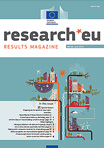 Special feature:‘Preparing for the advent of smart cities’Interviews:Marcel Blijsma of Novay Network Innovation on ‘A travel app to make you feel better’Arne Skou on ‘Future buildings: smart on energy’Other highlights:Managing diabetes with data and ingenuityAre wireless devices potentially harmful?Making safer composite materials for shipbuildingBetter bio-plastics for improved home appliancesA heavyweight boost for Einstein: probing gravity where no one has beforeCERN CourierJune 2013, Volume 53 Issue 5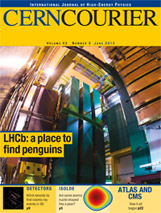 Download digital editionHigher Education PolicyHEP 26/2- June 2013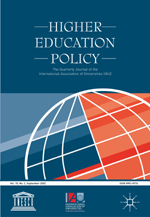 The latest edition of Higher Education Policy (HEP) is a multi-themed edition containing the following articles:Regulating Cross-border Higher Education: A Case Study of the United States - Jason E Lane, Kevin Kinser and Daniel Knox;Academic Drift in Dutch Non-University Higher Education Evaluated: A Staff Perspective – Didi M E Griffioen and Uulkje de Jong;Higher Education Policy Reform in Ethiopia: The Representation of the Problem of Gender Inequality - Tebeje Molla;Seeding Change through International University Partnerships: The MIT-Portugal Program as a Driver of Internationalization, Networking, and Innovation - Sebastian M Pfotenhauer, Joshua S Jacobs, Julio A Pertuze, Dava J Newman and Daniel T Roos;Governance and Institutional Autonomy: Governing and Governance in Portuguese Higher Education – António Magalhães, Amélia Veiga, Filipa Ribeiro and Alberto Amaral;Scope and Determinants of the ‘Third Role’ of Higher Education Institutions in Germany - Henning Kroll, Esther Schricke and Thomas Stahlecker.This issue also presents two book reviews on Student Mobilities, Migration and the Internationalization of Higher Education, written by Rachel Brooks and Johanna Waters, and The Evaluative State, Institutional Autonomy and Re-Engineering Higher Education in Europe: The Prince and His Pleasure, written by Guy Neave.For more information, abstracts and ordering, please visit the Journal’s homepage on Palgrave Macmillan's website.New EUA Public Funding Observatory report and online tool outline trends in higher education funding in EuropeThe European University Association has just released the latest edition of its Public Funding Observatory report which monitors the impact of the economic crisis on universities and identifies trends in public funding to higher education institutions across Europe since 2008. The report is launched in tandem with a new interactive online tool which provides a range of data for 23 European systems and allows the user to look at developments in recent years in a customised way. Detailed country sheets with data for each system can also be downloaded.The latest EUA update provides a new analysis of the pressures that many countries face in terms of funding for higher education institutions, in particular by taking account of the impact of inflation and changes in student numbers. The report confirms that while no system has been left completely unaffected by the crisis, there is still a risk of a widening gap in terms of university funding between different parts of Europe. The latest report looks at both the evolution over the last year (2012-2013) and developments since 2008. Developments from 2012-2013 portray a “mixed picture” across Europe: Out of the 17 systems where data was available, nine actually reported an increase in funding (Austria, Iceland, Czech Republic, Norway, Poland, Sweden, Belgian French-speaking Community, France, Lithuania), while eight reported cuts which range from small cuts to up to 25% (Italy, Netherlands, Slovakia, Croatia, Portugal, UK – England and Wales, Greece, Hungary). In systems which reported cuts, staff and infrastructures were the two areas most affected. In countries where research funding has been reduced, universities hope for more EU funding to maintain research activities and infrastructure development. The report underlines that EU funds are not supposed to provide substitutes for national funding schemes, which need to remain strong to uphold Europe’s competitiveness. Trends from 2008-2012 and the impact of inflation: EUA’s report shows that inflation has a significant impact on the financial situation of universities and therefore should be taken into consideration when assessing the financial health of the sector as a whole. When adjusting the public funding figures for 2008-2012 for inflation, for many countries a more serious picture is revealed. Inflation worsens the effect of funding cuts and mitigates the effects of a funding increase. Therefore when looking at the inflation-adjusted public funding figures only seven systems out of 20 have a better funding situation in 2012 than in 2008 (Germany, Norway, Sweden, Austria, Belgian French-speaking Community, France, Netherlands), while 13 systems have a lower funding level in 2012 than in 2008 (Croatia, Poland, Portugal, Slovakia, Czech Republic, Spain, Greece, Hungary, Ireland, Iceland, Italy, Lithuania, United Kingdom – England and Wales). Funding and GDP: The report also analyses the evolution of public funding to higher education institutions as a percentage of GDP for the period 2008-2013. In 18 countries/systems studied, eight had in 2013 a higher investment as a percentage of GDP than in 2013 while 10 had a lower investment. EUA reaffirms its position that funding for higher education institutions should not be seen by governments as expenditure but rather as an investment in Europe’s future, and that investment in HE and research is a way to help European countries out of the crisis. The public funding observatory tool and report can be viewed here. Languages:en(4,0 MB)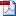 